§2304.  LicensesApplication for the authority provided for in section 2305 must be made in the form required by the superintendent and must contain the information the superintendent considers necessary. The application must be accompanied by a copy of each of the following documents:  [RR 2019, c. 2, Pt. B, §73 (COR).]1.  Certificate of incorporation.  Certificates of incorporation;2.  Bylaws.  Bylaws;3.  Proposed contracts.  Proposed contracts between the corporation and participating providers of health care showing the terms under which the health care service is to be furnished to subscribers;[PL 1969, c. 419, §3 (AMD).]4.  Rates and benefits.  Contracts to be issued to subscribers showing a table of the rates to be charged and the benefits to which they are entitled;5.  Financial statement.  Financial statement of the corporation, including the contributions paid or agreed to be paid to the corporation for working capital, the name of each contributor, and the terms of each contribution. The contributions must total at least $5,000.SECTION HISTORYPL 1969, c. 419, §3 (AMD). PL 1971, c. 444, §3 (AMD). PL 1973, c. 585, §12 (AMD). RR 2019, c. 2, Pt. B, §73 (COR). The State of Maine claims a copyright in its codified statutes. If you intend to republish this material, we require that you include the following disclaimer in your publication:All copyrights and other rights to statutory text are reserved by the State of Maine. The text included in this publication reflects changes made through the First Regular and First Special Session of the 131st Maine Legislature and is current through November 1. 2023
                    . The text is subject to change without notice. It is a version that has not been officially certified by the Secretary of State. Refer to the Maine Revised Statutes Annotated and supplements for certified text.
                The Office of the Revisor of Statutes also requests that you send us one copy of any statutory publication you may produce. Our goal is not to restrict publishing activity, but to keep track of who is publishing what, to identify any needless duplication and to preserve the State's copyright rights.PLEASE NOTE: The Revisor's Office cannot perform research for or provide legal advice or interpretation of Maine law to the public. If you need legal assistance, please contact a qualified attorney.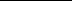 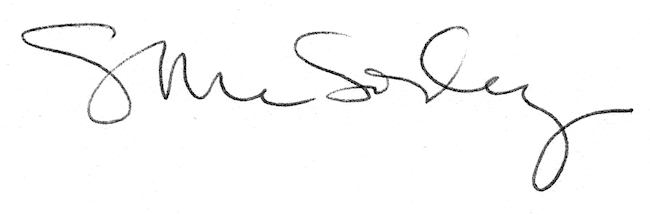 